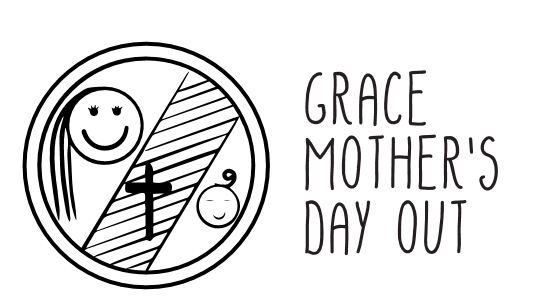 Application/Registration FormDays requested (circle):Tuesday	Wednesday	   ThursdayChild’s Name __________________________________________________Nickname_____________________Male		FemaleDate of Birth __________________________________________________Mailing Address _______________________________________________Father’s Name _________________________________________________Cell Phone______________________  Work Phone___________________E-mail Address ________________________________________________Mother’s Name ________________________________________________Cell Phone____________________ Work Phone______________________E-mail Address ________________________________________________Anything special about your child we should know?_____________________________________________________________________________________________________________________________________________People authorized to pick up your child, or contact in the case of an emergency:Name				Phone Number			Relation__________________________________________________________________________________________________________________________________________________________________________________________________________________Child’s Physician ___________________Office Number _______________Does your child have any allergies?  Please explain. _________________________________________________________________________________ __________________________________________Does your child have an Epi-Pen? _________________________________Photography Release Grace MDO does/does not (circle) have my permission to photograph my child, _______________, for use in advertisement and/or social media (Facebook)Signature _______________________________Date ___________________________________Medical ReleaseIn case of an emergency, I give my permission to Grace Mother’s Day Out to seek medical attention for my child,_______________________, if injured while at Mother’s Day Out.  I hereby release Grace Mother’s Day Out and Grace Presbyterian Church from any responsibility of injury to my child while he or she is in the care of Grace MDO, assuming precautions have been taken for their safety.Signature _____________________Date __________________________Agreement of PaymentI understand that payment is due by the 15th of each month and I agree to adhere to the schedule.  I also understand that I am obligated to give two weeks written notice prior to leaving Grace MDO program.  I will notify the program when my child will be absent for more than three (3) consecutive days.  I understand that with three consecutive unnotified absences, my child could be dropped from the program.Signature ______________________________ Date __________________